TB-14bPhysik in der TechnikDer Anhalteweg setzt sich aus dem Reaktionsweg und dem Bremsweg zusammen. Berechne den Anhalteweg für ein Fahrzeug, das sich auf trockener Fahrbahn (Bremsverzögerung 8m/s²) mit einer Geschwindigkeit von 50 km/h bewegt.
Als Reaktionszeit wird eine Sekunde angenommen.
Erkläre den Rechenweg.Nenne die Arten der Bewegung, die beim Anhalteweg auftreten und charakterisiere sie. 


Begründe die Auswirkungen geänderter Fahrbahnverhältnisse auf den Anhalteweg und die einzelnen Teile davon.Lösung:Frage 1: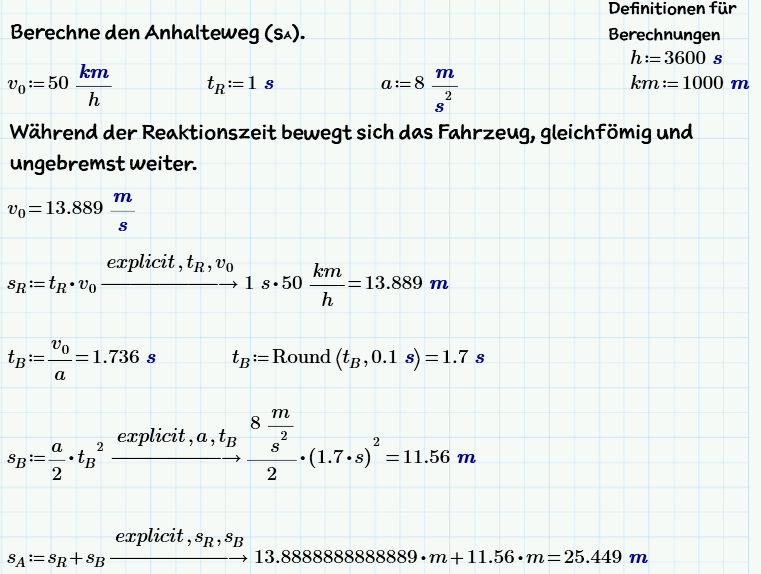 Frage 2: Reaktionsweg: unbeschleunigte Bewegung (v=konst, a=0)Bremsweg: gleichm. Verzögerte Bewegung (a=konst)Frage 3: Reaktionsweg bleibt gleichBremsweg ändert sich da sich die Bremsverzögerung ändert.Information zur FrageKompetenzenVersionsübersicht:Externe QuellenHilfsmittel:FormelsammlungTaschenrechnerKompetenzFrageOperatorReproduktion2NenneTransfer1, 2Erkläre, CharakterisiereReflexion und Problemlösung3BegründeVersionDatumerstellt von / überarbeitet vonInhalt119.03.2015Friedrich SaurerFrage erstellt219.6.2015Friedrich SaurerÜberarbeitung auf Version b